Projet d’arts plastiques :Consigne : Créer un personnage à partir de matériaux que vous pouvez trouver chez vous ou dans le jardin, …Deux exemples ci-dessous : 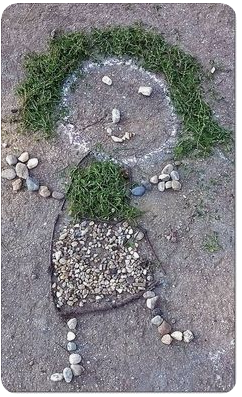 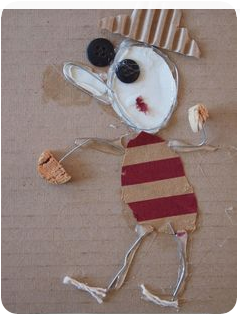 Vous pouvez le prendre en photo et me l’envoyer.FICHES ACTIVITES : DEFIS MATHSFICHES ACTIVITES : DEFIS MATHSFICHES ACTIVITES : DEFIS MATHSCarrésLe maçon a entouré les 4 carrés gris avec 14 carrés blancs. Combien faut-il de carrés verts pour entourer les carrés blancs ?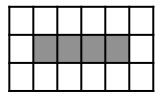 BillesCoralie a plus de billes que Patrice, mais moins de billes qu’Edouard. Qui a le moins de billes ?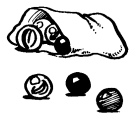 Poules et moutonsUn berger possède 12 poules et 6 moutons. Combien de pattes d’animaux cela fait-il en tout ?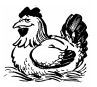 FICHES ACTIVITES DictéesFICHES ACTIVITES DictéesFICHES ACTIVITES DictéesDictée 1un garçon une goutte gauche un magasin un légumeun gâteau Dictée 2une glacegros gris un ogre une règlegrand  une guitare Dictée 3une guêpe la guerre une baguettema grand-mère mon grand-père naviguer la langue